МИНОБРНАУКИ РОССИИфедеральное государственное бюджетное образовательное учреждениевысшего образования«Омский государственный университет им. Ф.М. Достоевского»Исторический факультет«Утверждаю»Проректор по учебной работе_______________ Т.Б. Смирнова«____» ____________ 2019 г.Программа вступительного испытания «История Центральной Азии» для поступления в магистратуруНаправление подготовки магистров«Востоковедение и африканистика»Омск, 2019Программа вступительного испытания «История Центральной Азии» для поступающих на магистерскую программу «Востоковедение и африканистика» разработана кандидатом исторических наук доцентом кафедры этнологии, антропологии, археологии и музеологии Анной Алексеевной Крих.Программа вступительного испытания принята на ученом совете исторического факультета ___________(протокол №      ).Программа разработана в соответствии с федеральными государственными образовательными стандартами высшего образования РФ.Председатель Ученого совета 				Л.Р. РотермельРегламент проведения вступительного испытания по истории Центральной АзииВступительное испытание проводится в форме теста.Продолжительность вступительного испытания – 120 минут.Критерии оценки вступительного испытания по истории Центральной АзииОценка выставляется по 100 балльной шкале. Удовлетворительной считается оценка от 30 баллов и выше. Основанием для оценки является точность ответа, свидетельствующая о знании абитуриентом теоретических вопросов, владении фактографическим материалом и умении использовать географические и этнографические карты. Тест состоит из 50 заданий.Поступающему предлагается выполнить 20 тестовых заданий, которые предполагают один правильный ответ и оцениваются в 1 балл, 20 заданий, содержащих два правильных ответа и оценивающихся в 2 балла и 10 тестовых заданий повышенной сложности предполагающие установление последовательности событий и соответствий между данными правого и левого столбцов и оцениваются максимально в 4 балла:– 4 балла выставляется при правильном решении всего тестового задания повышенной сложности;– от 1 до 3 баллов выставляется за каждый правильно решенный элемент тестового задания повышенной сложности;– 1 или 2 балла выставляются при частичном или полностью правильном решении заданий с двумя правильными ответами;– 0 баллов выставляется при неверно решенном тестовом задании.Перечень вопросов для подготовкик вступительному испытанию по истории Центральной Азии1. Характеристика понятия и региональная специфика Центральной Азии.2. Номадизм как историко-культурный феномен: факторы формирования, проблема выделения «кочевых империй».3. Ранние государственный образования на территории Центральной Азии: скифы и саки.4. Первая кочевая империя в Центральной Азии: гунны и их наследие.5. Центральная Азия в раннее средневековье (IV–X вв.): Тюркский каганат.6. Экспансия арабов в Среднюю Азию: процессы и последствия исламизации и арабизации оседло-земледельческих оазисов.7. Монгольская империя: завоевательная политика, социально-политическая система и специфика экономики.8. Политические процессы в Центральной Азии в позднем средневековье: приход к власти Шейбанидов и их противостояние Тимуридам, борьба за сырдарьинские города.9. Социальная структура, экономика и политика Казахского ханства.10. Присоединение Средней Азии к Российской империи.11. Социально-экономическая политика и административные реформы Российской империи в Центральной Азии.12. Национально-государственное строительство в советских республиках Средней Азии в 1920-30-е гг.13. Социально-экономическая модернизация 1920-30-е гг. советских центрально-азиатских республик и ее последствия.14. Советские республики Центральной Азии во второй половине XX в.: соцально-экономическое и политическое развитие.15. Распад СССР и становление независимых государств в Центральной Азии.16. Центрально-азиатский регион в современных международных отношениях.17. Политическое устройство и экономическая политика современных государств в Центральной Азии.18. Специфика традиционной материальной культуры народов Средней Азии.19. Характеристика традиционной духовной культуры народов Средней Азии.20. Религии народов Центральной Азии.Литератураосновная:Новая история стран Азии и Африки. XVI—XIX вв. : учебник для студ. высших учеб. заведений / Е.Ю. Ванина и др. ; ред. А.М. Родригес. – Москва : Гуманитарный издательский центр ВЛАДОС, 2014. – Ч. 2. – С. 183–223.Центральная Азия на рубеже XX–XXI веков : политика, экономика, безопасность : учеб. пособие / В. Д. Камынин, Е. В. Лазарева, М. В. Лапенко, А. В. Лямзин. – Екатеринбург : Изд-во Урал. ун-та, 2017. – 175 с.  дополнительная:Кляшторный С.Г., Султанов Т.И. Государства и народы Евразийских степей: от древности к Новому времени. – СПб.: Петербургское Востоковедение, 2009. – 432 с.Коновалов, П. Б. Этнические аспекты истории Центральной Азии : (Древность и средневековье) / П. Б. Коновалов. – Улан-Удэ : Изд-во Бурятского научного центра СО РАН, 1999. – 213 с.История Казахстана и Центральной Азии: учеб. пособ / Абусеитова М.Х. и др. – Алматы : Бiлiм, 2001. – 620 с.Примеры тестовых заданий(красным цветом указан правильный ответ)1. Расставьте события в хронологическом порядке:а) установление власти династии Шейбанидов в Бухарском ханстве;б) избрание Темучина великим ханом Монголии;в) распад Тюркского каганата;г) избрание Тамерлана эмиром Турана.Правильный ответ: в, б, г, а.2. К узбекским ханствам, существовавшим на территории Центральной Азии, НЕ относятся:1) Хивинское;		2) Бухарское; 		3) Казахское;		4) Джунгарское;5) Кокандское.3. Для какой религиозной системы был характерен культ неба:1) ислам;			3) синтоизм;2) зароастризм;		4) тенгрианство.4. Установите соответствия между датами и событиями (дайте ответ в формате 1–а, 2–б и т.д.).Правильный ответ: 1–в, 2–г, 3–а, 4–б.5. Рассмотрев карту, установите соответствие между номером на карте и названием современного государства в Центральной Азии (дайте ответ в формате 1–а, 2–б и т.д.).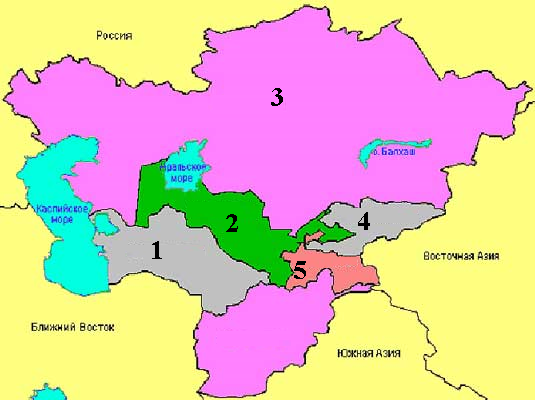 1.	 		  а) Киргизия2.			  б) Казахстан 3.			  в) Узбекистан4.			  г) ТуркменистанПравильный ответ: 1–г, 2–в, 3–б, 4–а.6. Установите соответствия между понятиями и их определениями:Правильный ответ: 1–б, 2–в, 3–г, 4–а.1) подавление восстания в Андижане и присоединение Кокандского ханства к Российской империи;а) 1868 г.2) образование Степного генерал-губернаторства в составе России;б) 1873 г.3) установление российского протектората над Бухарским ханством;в) 1876 г.4) установление протектората России над Хивинским ханством.г) 18821) хожа;а) конное состязание у тюркских народов;2) барымта;б) сословие потомков мусульманских святых;3) мазар;в) угон скота, форма родовой мести у казахов;4) байге.г) могила святого, святое место.